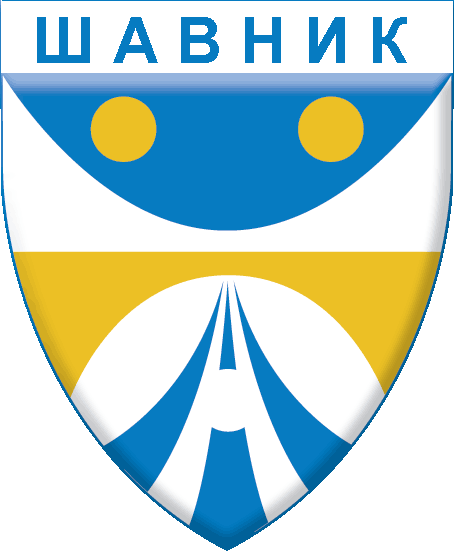 ------------------------------------------------------------------------------------------------------------------OPŠTINA  ŠAVNIKSLUŽBA PREDSJEDNIKA OPŠTINEVODIČ ZA PRISTUP INFORMACIJAMAU POSJEDU SLUŽBE PREDSJEDNIKA OPŠTINE ŠAVNIKApril, 2015.godineNa osnovu člana 11 Zakona o slobodnom pristupu informacijama (,,Službeni list CG”, broj 44/12), Služba predsjednika Opštine Šavnik, objavljujeV O D I ČZA PRISTUP INFORMACIJAMA U POSJEDUSLUŽBE PREDSJEDNIKA OPŠTINE ŠAVNIKOSNOVNI PODACI O SLUŽBI PREDSJEDNIKA OPŠTINE ŠAVNIKSjedište i adresa: Šavnik, b.b.;81450 Šavnik; Tel. 040/ 266 - 108, fax. 040/ 266 - 108, E-mail:  sosavnik@t-com.meInternet prezentacija u sklopu: www.savnik.me. VRSTE INFORMACIJA U POSJEDU SLUŽBE PREDSJEDNIKA OPŠTINE ŠAVNIK: Knjiga pošte (evidencija primljenih i poslatih zahtjeva) Evidencije odluka, riješenja, zaključaka i drugih akata iz nadležnosti predsjednika     Opštine Evidencije zapisnika sa sastanka i sjednica kojima predsjedava predsjednik Opštine Propisi i drugi akti koje donosi predsjednik Opštine Akti iz oblasti međunarodne, prekogranične i drugih vidova saradnje Dokumentacija projekata finansiranih od strane EU ( izvještaji realizacije projekta, budžet, plan aktivnosti…..) Strateški plan Opštine Šavnik 2012.-2017. III PROCEDURA OSTVARIVANJA PRISTUPA INFORMACIJAMA1. Pokretanje postupkaPostupak za pristup informaciji pokreće se na pisani ili usmeni zahtjev lica koje traži pristup informaciji.Pisani zahtjev podnosi se Službi:neposredno, na pisarnici u zgradi Opštine Šavnik ( prizemlje); putem pošte, na adresu: Služba Predsjednika Opštine, 81 450 Šavnik, Šavnik, b.b.; elektronskim putem, na e-mail: sosavnik@t-com.mena faks Službe: 040/266-108a zahtjev za slobodan pristup informaciji ne plaća se taksa.2. Sadržina zahtjeva Zahtjev za pristup informaciji treba da sadrži:naziv informacije ili podatke na osnovu kojih se ona može identifikovati ; način na koji se želi ostvariti pristup informaciji; podatke o podnosiocu zahtjeva (ime i prezime, adresa fizičkog lica ili naziv i adresa pravnog lica), odnosno njegovog zastupnika, predstavnika ili punomoćnika) idruge podatke od značaja za ostvarivanje pristupa traženoj informaciji. ahtjev se može podnijeti na propisanom obrascu ili u slobodnoj formi.3. Način ostvarivanja prava na pristup informaciji Pristup informaciji može se ostvariti:neposrednim uvidom u original ili kopiju informacije u prostorijama Službe ili kancelariji pisarniceprepisivanjem ili skeniranjem informacije od strane podnosioca zahtjeva u prostorijama Službe ili kancelariji pisarnicedostavljanjem kopije informacije podnosiocu zahtjeva od strane Službe neposredno, putem pošte ili elektronskim putem. 4. Rješavanje po zahtjevu i pravna zaštita Po zahtjevu za pristup informaciji rješava se u roku od 15 dana od dana podnošenja urednog zahtjeva, osim u slučaju zaštite života i slobode lica, kada se po zahtjevu rješava u roku od 48 časova od časa podnošenja zahtjevaProtiv akta Službe kojim je riješeno o zahtjevu za pristup informaciji podnosilac zahtjeva i drugo zainteresovano lice može izjaviti žalbu Agenciji za zaštitu podataka o ličnosti i pristup informacijama. Žalba se podnosi preko ove Službe.Pristup informacijama se ostvaruje u roku od tri dana od dana dostavljanja rješenja podnosiocu zahtjeva, odnosno u roku od pet dana od dana kada je podnosilac zahtjeva dostavio dokaz o uplati troškova postupka, ako su oni rješenjem određeni.5.Troškovi postupka Troškove postupka snosi podnosilac zahtjeva. Troškovi postupka odnose se samo na stvarne troškove u pogledu prepisivanja, kopiranja, skeniranja i dostavljanja tražene informacije, u skladu sa propisom Vlade Crne Gore. Ako je podnosilac zahtjeva lice sa invaliditetom i lice u stanju socijalne potrebe, troškove postupka snosi Služba. Troškovi postupka plaćaju se prije izvršenja rješenja. Troškovi postupka plaćaju se u korist budžeta Opštine Šavnik, na račun broj: 535 -1141 - 51, sa naznakom – troškovi postupka za slobodan pristup informacijama. IV - LICE ZADUŽENO ZA RJEŠAVANJE PO ZAHTJEVU 1. Lice ovlašćeno za vođenje postupka po zahtjevu za pristup informaciji je izvršilac za oblast za koju se traži pristup informaciji. 2. Lice ovlašćeno za donošenje rješenja je rukovodilac Službe Predsjednika Opštine Šavnik, odnosno za slučaj njegove odsutnosti lice koje on ovlasti. V - OBJAVLJIVANJE VODIČA Ovaj vodič je objavljen na oglasnoj tabli Službe predsjednika Opštine Šavnik i na web sajtu Opštine Šavnik. Broj: 02-031-967Šavnik, 22. 04. 2015. god.                                            v.d. Rukovodilac ,                                                                                                                          Milijana Ašanin